Functions Review Sheet 	Name _________________________	Given the following patterns, finish each table and write the function rule: Make a table and graph the following function:                 y = 3x + 2    List the domain and range of each relation:{(2,3) (3,4) (3,5) (4,9) (-1,2)}  D:________________ R:___________________Is this a function?_______{(1,4) (2,4) (7,3) (-1,4) (-2,-2)}  D:_______________ R:___________________Is this a function?________Find the range for y = 4x – 3 if the domain is {-4, 0, 1, 2} Determine if the following is a linear function? Why or why not?  If it is linear, write the function rule (equation).  Write a function rule for the following:  The cost c  if a plumber charges $89  for a house call plus $50 per hour to repair a sinkWrite the following in a table and then determine the domain and the range: 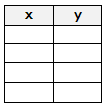 (-4, 6) (3, 8) (2, 4) (1, 3)Domain_____________________Range______________________After work, Jan walks slowly toward her home, but stops at a McDonald’s to get a cup of coffee. After 15 minutes, Jan continues walking home.  Let the x-axis be time, and the y-axis be the distance from home.  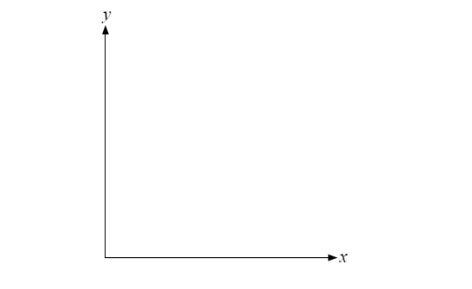  Is the graph below a function? Why or why not? 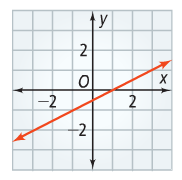 Find each value for f(x) =  3x -3                                                       f (2)f(-4)Find each value for g(x) : 2x² + x                                                  g(-2)g(4) Complete a table and graph using any value for x,   y = 2x +2X1234nY13519X0123nY3691221          x                                                                                     y          1          6                                                       2          8          3        10          4        12          x                                                                                     y          1          3                                                     2          9          3        27          4        81